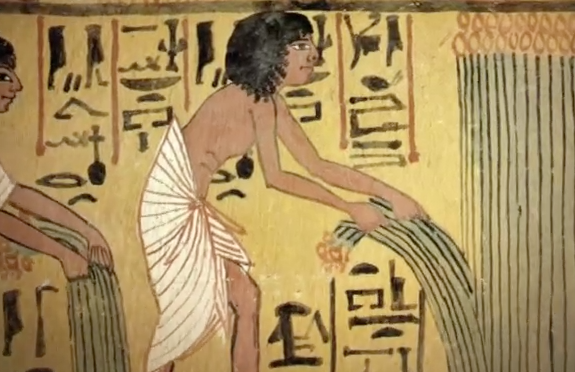 Ab 6000 v. Chr. Unbekannte SchreiberÄgyptenHieroglyphenKalender mit Mondphasen und dem Zyklus der NilschwemmeMasseinheiten wie Handbreit, Elle, Land-ElleBerechnung von LandflächenDezimalsystem bezogen auf die zehn Finger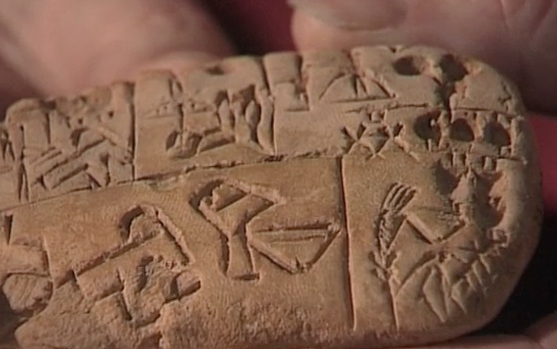 Ab 1850 v. Chr. Unbekannte SchreiberBabylonienAufzeichnungen auf TontafelnRechteck- und KreisberechnungenAufgaben zum Messen und WägenSechziger PotenzenBabylonischer Kalender beruhend auf MondphasenEinführung eines Platzhalters mit dem Wert 0Quadratische Gleichungen für die LandvermessungPrinzip der rechtwinkligen DreieckeQuadratwurzel aus Zwei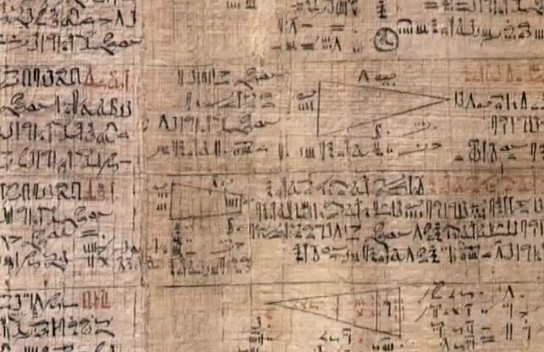 Um 1650 v. Chr. Schreiber AhmesÄgypten Papyrus RhindAlltägliche Rechenaufgaben mit beispielhaften LösungenRechnen im BinärsystemErste Brüche und geometrische ReiheKreisberechnung und Entdeckung eines Wertes nahe 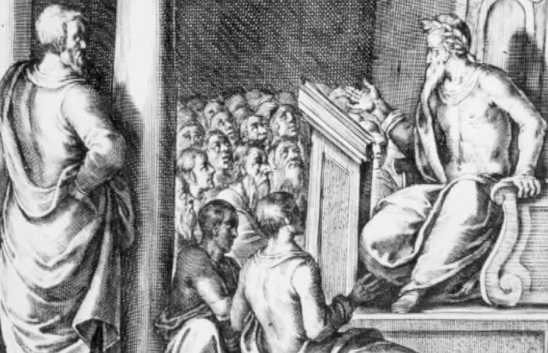 Im 6. Jh. v. Chr. PythagorasSamos, Griechenland Der Lehrsatz von Pythagoras: 
a2 + b2 = c2Die Entdeckung der harmonischen Reihe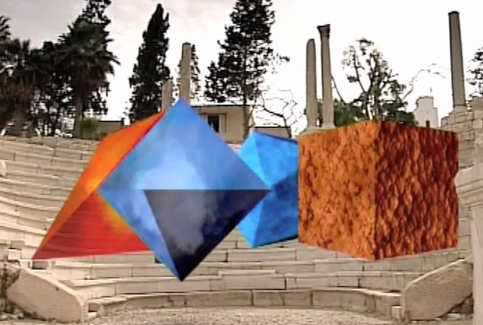 387 v. Chr. PlatonAthen, GriechenlandDie platonischen KörperEinteilung des Universums in fünf regelmässige Polygone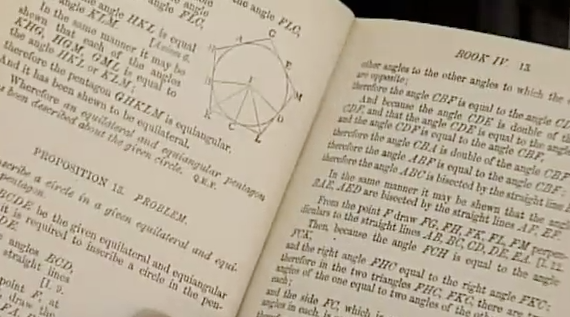 300 v. Chr. EuklidAlexandriaDie ElementeChronik der Mathematik in - Griechenland beruhend auf AxiomenFormeln zur Berechnung der Volumina von Kegeln und ZylindernBeweise für geometrische Reihen, ideale Zahlen und PrimzahlenBeweisführung für die platonischen Körper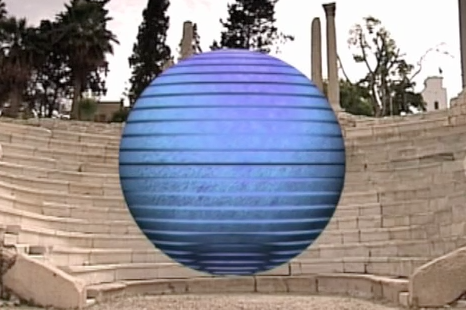 Um 200 v. Chr. ArchimedesAlexandriaErforschung von Polygonen und KörpernAuseinandersetzung mit dem Schwerpunkt und mit SpiralenKonstruktion neuartiger WaffenEntwicklung von SpiegelnMethodische Berechnung von Kugelvolumen